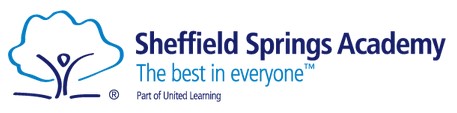 Peer Conflict Anti-Bullying PolicyUpdated April 2023 signed off by the Local Governing BodyContents Introduction 			P3What is Peer Conflict & Bullying 			P4Why is it Important to Respond to Bullying			P4Objectives of this Policy			P4Implementation			P4-P5Victims			P5Perpetrators			P5-6Mointoring Evaluation and Review 			P6Prevention			P6What is Cyber Bullying			P6-P7Communicating with Pupils, staff & parents			P7Behaviour - Related Guidance from the Academy Behaviour Policy Powers to discipline		P7Sanctions			P7Links to legislation										P8Responsibilitys											P8Monitoring & review, policy into practice							P8Supporting Organisations and Guidance								P8-P9Every person within our community is valued equally and should be treated as such, regardless of their age; gender; sexual orientation; lifestyle choices; race; religion; physical ability or disability. All children and young people have the right to go about their daily lives without the fear of being threatened, assaulted or harassedIntroductionEvery person within our community is valued equally and should be treated as such, regardless oftheir age; gender; sexual orientation; lifestyle choices; race; religion; physical ability or disability.All children and young people have the right to go about their daily lives without the fear of being threatened, assaulted or harassed.  Sheffield Springs Academy will take all allegations of bullying seriously as we are committed to providing a caring, friendly and safe environment for all of our students so they can learn in a relaxed and secure atmosphere free from oppression and abuse.All adults at Sheffield Springs Academy will listen to students concerns over bullying and will take appropriate actions to ensure that they are addressed in a timely and robust manner. Key staff that offer support and advice around bullying are:Mrs Cartledge – PrincipalMr Howard – Vice Pricipal Mr Platt – Assistant Principal Mr  Cliffe – Assistant PrincipalMr Squillino – Safeguarding LeadMs Newton – EWB Co-ordinator Ms Hill & Mrs Towers – Head of Year 11Mr Tweddle & Ms Unwin – Head of Year 10Ms Head & Mr Wood – Head of Year 9Ms Firth & Ms Scott  – Head of Year 8Miss Finlay & Ms Vickers  – Head of Year 7For students who may wish to report bullying anonymously or who feel that they are unable, for any reason, to speak to a member of staff via the online reporting system.  We also have IDEA Champions within the student body who are available at lunchtimes and break times to report issues to.Bullying is an anti-social behaviour which can also be against the law.  All types of bullying are unacceptable at Sheffield Springs Academy, and will not be tolerated.All pupils should feel able to tell and when bullying behaviour is brought to our attention, prompt and effective action will be taken.We are a TELLING school - This means that anyone who is aware of any type of peer conflict and/ or bullying that is taking place is expected to tell a member of staff immediately.What is Peer Conflict Peer conflict refers to mutual disagreement or hostility between peers or peer groups. It is characterised as conflict between people of equal or similar power (friends); it occurs occasionally; it is unplanned; and it does not involve violence or result in serious harm.What Is Bullying?Bullying is ongoing peer conflict and a deliberate misuse of power in relationships through repeated verbal, physical and/or social behaviour that intends to cause physical, social and/or psychological harm. Bullying can also be defined as a serious one off incident if the misuse of power is significant.Bullying generally takes one of four forms:Indirect being unfriendly, spreading rumours, excluding, tormenting (e.g. hiding bags or books)Physical pushing, kicking, hitting, punching, slapping or any form of violenceVerbal name-calling, teasing, threats, sarcasmCyber Bullying - All areas of internet misuse, such as nasty and/or threatening emails, misuse of blogs, gaming websites, internet chat rooms and instant messaging; Mobile threats by text messaging & calls; Misuse of associated technology, i.e. camera and video facilities       Although not an exhaustive list, common examples of bullying include:Bullying related to race, religion or cultureHomophobic, sexist, sexual or trans-phobic bullyingBullying based on disability, ability, gender, appearance or circumstance3.1 Why is it Important to Respond to Bullying?Bullying hurts.  No one deserves to be bullied.  Everybody has the right to be treated with respect.Pupils who are bullying need to learn different ways of behaving.We all have a responsibility to respond promptly and effectively to issues of bullying.Objectives of this PolicyAll governors, teaching and non-teaching staff, pupils and parents should have an understanding of what bullying isAll governors, teaching and non-teaching staff should be aware and understand the school anti-bullying policy and follow it when bullying is reportedAll pupils and parents should know what the school policy is on bullying, and what they should do if bullying arisesAs a school we take bullying seriously.  Pupils and parents should be assured that they will be supported when bullying is reportedTo ensure that incidences of bullying are dealt with robustly and that victims and perpitrators receive appropriate supportImplementationAll instances of bullying will be dealt with appropriately using the Academy’s Behaviour andExclusions policies as appropriate. The following steps may be taken when dealing with incidents:If a bullying incident is observed by a member of staff, they should intervene immediately and report the incident to the relevant member of the Student Support TeamA clear and precise account of the incident will be recordedThe relevant member of Student Support Team will interview all concerned and will record the incidentHeads of Year and Form Teachers, will be kept informed and if it persists the form tutor will advise the appropriate subject teachersBoth the victim’s parents and the perpetrator(s) parent’s will be informed as soon as is practicablePunitive measures will be used as appropriate and in accordance with the Academy’s Behaviour and Exclusions policies If necessary and appropriate, the Community Youth Team Police Officer will be consultedVictimsPupils who have been bullied will be supported by:Offering an immediate opportunity to discuss the experience with member of the Student Support team or another member of staff if they feel more comfortable doing soBeing reassured that it is not their fault that they have been bullied and that no-one has the right to make them feel hurtOffering continuous supportRestoring self-esteem and confidence If it is appropriate, the Academy will facilitate a process of restorative justice and/ or mediation via the Community Youth Team Police OfficerWhere appropriate, mediation can be extended to other individuals linked to the bullying including the parents and families of the victim / perpetratorMulti-agency involvement if it is required to support the victim in any wayUse of materials such as ‘assertiveness training’ to build the victim’s confidenceEnsuring that they can rebuild their confidence by using trusted students as their supporters and advocates, through lunch club and the Academy library which provide a nurturing environment for vulnerable studentsBy listening to them and seeking creative and constructive ways to meet their personal needs in terms of supportThe team of in-school anti-bullying ambassadors, these are a group of voluntary students who have been trained by the Diana Award Organisation in helping and supporting victims of bullying.  The ambassadors are available at all social times and also run an anonymous ‘bullying box’ service where students can report bullying in writing and issues can be escalated to senior members of staff for investigationPerpetratorsPupils who have bullied will be helped by:Discussing what happenedDiscovering why the pupil became involvedEstablishing the wrong doing and the need to change and reflecting on the impact/ distress caused to the victimInforming parents or guardians to help change the attitude and behaviour of the perpetratorIf it is appropriate, the Academy will facilitate a process of restorative practise and/ or mediation via the Community Youth Team Police OfficerWhere appropriate, mediation can be extended to other individuals linked to the bullying including the parents and families of the victim/ perpetratorMulti-agency involvement if it is required to support the perpetrator in any way, as we recognize that often there are triggers which can lead to bullying behaviours being exhibited.  These can include feelings of low self-worth, being bullied themselves and / or social pressures.School based conduct contractBehaviour contact enforced by SYPThe following disciplinary steps can be taken:Robust warnings to cease offendingLoss of Social Times and / or DetentionExclusion from certain areas of school premisesRestorative Practise Procedures including ‘Academy or Community Service’Internal ExclusionFixed Term Exclusions Permanent exclusionWithin the curriculum the school will raise the awareness of the nature of bullying through inclusion in PSHE, tutorial time, assemblies and subject areas, as appropriate, in an attempt to eradicate such behaviour.Monitoring, evaluation and reviewThe Academy will review this policy annually and assess its implementation and effectiveness.  The policy will be promoted throughout the Academy and will be available via the Academy website.A bullying log will be kept via MS Teams and details recorded on CPOMS, analysed and reviewed on an on-going basis.  We are committed to self-reflection and critically evaluate our practice so that we can find ways to improve ‘next time’.PreventionWe will use some or all of the following to help raise awareness of and prevent bullying.  As and when appropriate, these may include:Maintaining the Academy behaviour policyUsing behaviour contracts for students where appropriate and parenting contracts where parental support is required to prevent ongoing bullyingUsing Art, Drama or Music to reinforce awarenessReading stories about bullying or having them read to a class or assemblyHaving regular discussions about bullying and why it mattersSetting up and sustaining the Anti-Bullying Ambassadorial TeamWhat is cyber-bullying?Cyber-bullying can leave children and young people feeling scared, upset and very vulnerable, particularly as they can be victimised in their own home or at times when they are alone.There are a number of different methods of cyber-bullying, but the main ones are:Sending emails, private messages, or leaving messages on social networking sites.  These can be to individuals or groups that are threatening, upsetting or offensive and may include racism, sexism, or homophobic contentSending emails and other messages to friends of the victim to try to make them become part of the bullyingProfiles can be set up on social networking sites to make fun of a child or young person, and if others contribute to the profiles they may become part of the bullyingMobile phones can be used for sending humiliating and abusive phone calls, texts, photos or video messages, e.g. some children or young people have shared inappropriate images of themselves and others, as well as videos of physical attacks on othersChildren and young people involved in interactive gaming can chat online with other players, and cyber-bullies can abuse other players, use threats, lock victims out of games, spread false rumoursSome young people are able to send viruses or hacking programs that can destroy the victim’s computer or delete personal information from their hard driveSome victims of cyber-bullying have seen their personal information such as photos, emails or blogs posted where others could see them without their permissionCommunicating with Pupils, staff & parents:Pupils, staff and parents should:Have an understanding of and an age-appropriate copy of the Academy’s ‘Acceptable Use’ policies in the Student PlannerBe informed that all internet use will be monitored and traced to the individual user, and therefore appropriate conduct is essentialAttention should be drawn to the ‘E-safety’ policy in newsletters, brochures and on websites for the educational setting.Behaviour - Related Guidance from the Academy Behaviour Policy Powers to disciplineThose members of staff who are authorised by the Principal as being in control or in charge of Students are:Any teacher who works at the AcademyAny other person whom the Principal has authorised to have control of charge of studentsThis includes:Support staff whose job normally includes supervising students such as teaching assistants, learning support assistants, learning mentors and lunchtime supervisorsTeach First, ITT or PGCE students under the guidance of their mentorsPeople to whom the Principal has granted temporary authorisation to have control or charge of students such as paid members of staff whose job does not normally involve supervising pupils (for example catering or premises-related staff) and unpaid volunteers (for example parents accompanying students on school-organised visits)Teachers and other senior, qualified professionals from within the United Learning group who are present in the academy or who are in attendance at events at which Sheffield Springs Academy students are presentIt does not include:Student AmbassadorsThe policy applies where students are on the Academy premises or elsewhere in the lawful control or charge of the staff member (for example on a school visit).SanctionsTeachers, teaching assistants and other paid staff with responsibility for pupils can impose any reasonable disciplinary penalty in response to poor behaviour.  Reasonable penalties can include: confiscation, retention or disposal of a pupil’s property; and detention.  The Principal can also decide to exclude a pupil for a fixed period or permanently.Academy staff can search a student for any item if the student agrees to this.The Principal and staff authorised by him have a statutory power to search students or their possessions, without their consent, where they have reasonable grounds to suspect that the pupil may have a prohibited item.Links to legislationThere are a number of pieces of legislation which set out measures and actions for schools in response to bullying as well as criminal law. These may include:Bullying at school: The law - GOV.UK (www.gov.uk)Working Together to Safeguard ChildrenEquality Act 2010: guidance - GOV.UK (www.gov.uk)ResponsibilitiesIt is the responsibility of:The Local Governing Body to take a lead role in monitoring and reviewing this policyThe Principal or Leaders, Teaching and Support staff to be aware of this policy and implement it accordinglyThe Principal and Support for Learning Team to communicate the policy to the school community and to ensure that disciplinary measures are applied fairly, consistently and reasonablyStaff to support and uphold the policyParents/carers to support their children and to work in partnership with the schoolPupils to abide by the policyThe named Governor with lead responsibility for this policy is: Mrs D Fitzgerald The named member of staff with lead responsibility for this policy is: Gareth PlattMonitoring & review, policy into practiceThe school will ensure that they regularly monitor and evaluate mechanisms to ensure that the policy is being consistently applied and will communicate with the named Governor on at least a half termly basis with regard to bullying issues.  Any issues identified will be incorporated into the school’s action planning.16. Supporting Organisations and GuidanceAnti-Bullying Alliance: www.anti-bullyingalliance.org.ukBeat Bullying: www.beatbullying.orgChildLine: www.childline.org.ukFamily Lives: www.familylives.org.ukKidscape: www.kidscape.org.ukNSPCC: www.nspcc.org.ukRestorative Justice Council: www.restorativejustice.org.ukYoung Minds: www.youngminds.org.ukYoung Carers: www.youngcarers.netCyberbullyingChildnet International: www.childnet.comInternet Watch Foundation: www.iwf.org.ukThink U Know: www.thinkuknow.co.ukUK Safer Internet Centre: www.saferinternet.org.ukLGBTEACH: www.eachaction.org.ukPace: www.pacehealth.org.ukSchools Out: www.schools-out.org.ukStonewall: www.stonewall.org.ukFruitbowl: www.sheffieldfruitbowl.org.ukSENDChanging Faces: www.changingfaces.org.ukMencap: www.mencap.org.ukDfE: SEND code of practice: https://www.gov.uk/government/publications/send-codeof- practice-0-to-25Racism and HateAnne Frank Trust: www.annefrank.org.ukKick it Out: www.kickitout.orgReport it: www.report-it.org.ukStop Hate: www.stophateuk.orgShow Racism the Red Card: www.srtrc.org/educational